Значение эмоций в жизни человекаЭмоциональному воспитанию ребенка нужно уделять внимание не меньше, чем интеллектуальному и нравственному.Здоровые эмоции - это психическое и психосоматическое здоровье, адекватное восприятие мира, перспективы интеллектуального развития, устойчивая нравственная позиция, а также позитивное отношение к жизни и миру.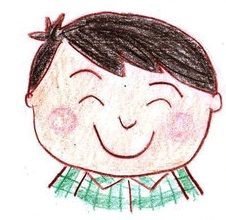 Своеобразие эмоций и чувств определяется:- потребностями (их удовлетворением или неудовлетворением); - мотивами, стремлениями, намерениями человека;- особенностями его воли и характера.Влияние эмоций на здоровьеОтрицательные эмоции вызывают более сильные физиологические реакции, чем положительные, и эти реакции носят разрушительный характер.Положительные эмоции оказывают на нас не только позитивное оздоровительное влияние, но и заряжают энергетикой, необходимой для преодоления различных жизненных проблем и препятствий (наделяют человека жизнестойкостью и оптимизмом). Подавлять негативные переживания нельзя, когда негативные эмоции не осознаются и подавляются, они управляют нашим поведением.Нет «запрещенных» и «правильных» чувств, все чувства принадлежат человеку, все важны для него. Положительные переживания воодушевляют человека в его творческих поисках и смелых дерзаниях. Негативные переживания «говорят» человеку: «Что-то не так!» Другое дело, как человек выражает их вовне.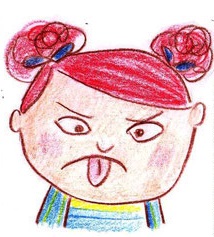 Существует три варианта выражения чувств:- подавление,- агрессивное выражение,- конструктивное выражение (трансформация).Для конструктивного выражения эмоций (трансформации) характерно:человек говорит о своем чувстве, но не обвиняет;предлагает выход из ситуации, но дает свободу выбора другой стороне;говорит дружелюбно, не ущемляет личность другого человека.Рекомендации родителям о правильном эмоциональном воспитании ребенка:Уделяйте внимание собственным чувствам.Не подавляйте свои эмоции, а конструктивно выражайте их.Уважайте переживания своего ребенка и интересуйтесь его потребностями.Относитесь с любовью к своему ребенку, принимайте его таким, какой он есть.Говорите о своих чувствах ребенку — делиться своими чувствами, значит доверять.Поддерживайте ребенка во всех его успехах и начинаниях - он должен чувствовать в вас любовь и опору.Используйте в повседневном общении приветливые фразы. (Например: «Мне хорошо с тобой». «Я рада тебя видеть». «Хорошо, что ты пришел». «Мне нравится, как ты…» «Я по тебе соскучилась». «Как хорошо, что ты у нас есть». «Ты мой хороший!»)Обнимайте ребенка не менее 4-х, а лучше 8 раз в день!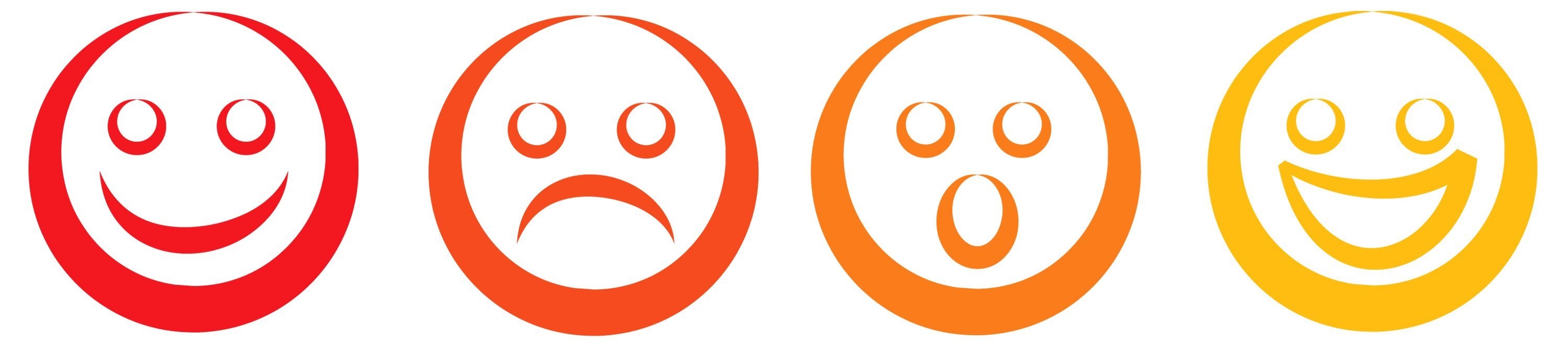 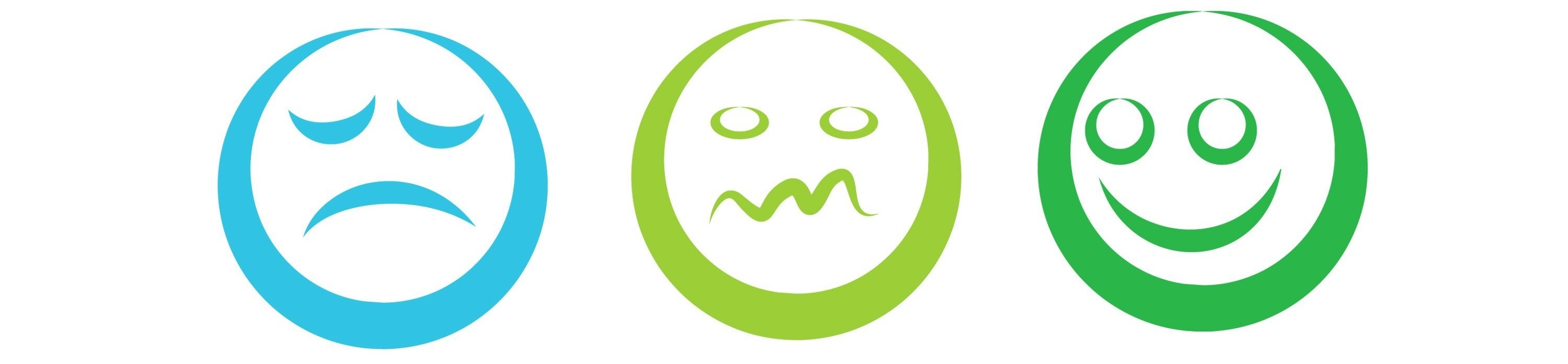 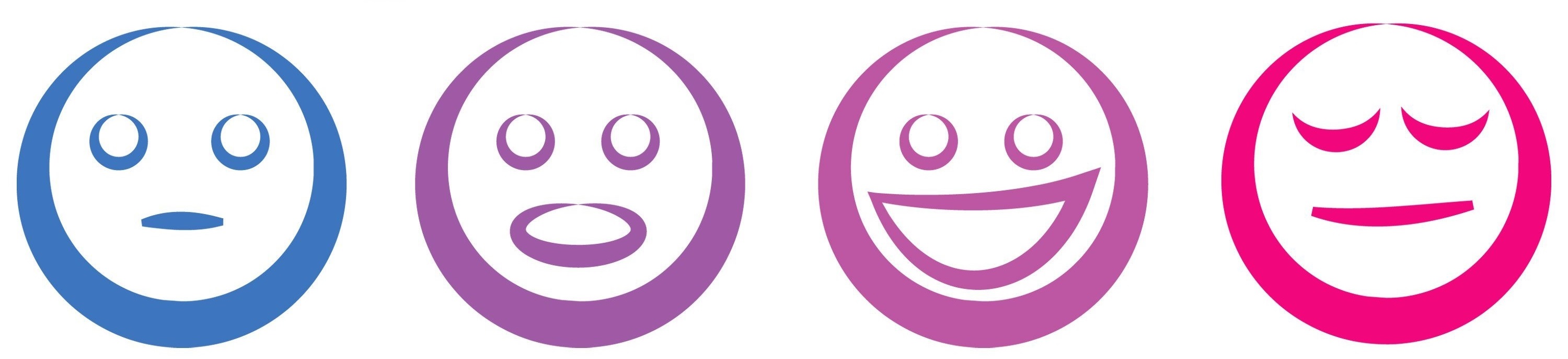 